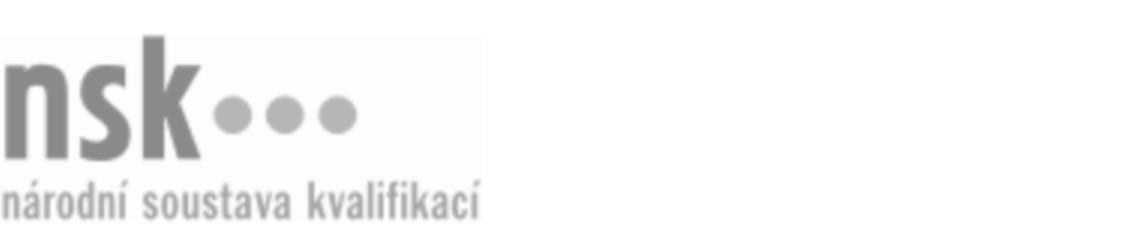 Autorizované osobyAutorizované osobyAutorizované osobyAutorizované osobyAutorizované osobyAutorizované osobyAutorizované osobyAutorizované osobyOpravář/opravářka malé zemědělské mechanizace (kód: 41-029-H) Opravář/opravářka malé zemědělské mechanizace (kód: 41-029-H) Opravář/opravářka malé zemědělské mechanizace (kód: 41-029-H) Opravář/opravářka malé zemědělské mechanizace (kód: 41-029-H) Opravář/opravářka malé zemědělské mechanizace (kód: 41-029-H) Opravář/opravářka malé zemědělské mechanizace (kód: 41-029-H) Opravář/opravářka malé zemědělské mechanizace (kód: 41-029-H) Opravář/opravářka malé zemědělské mechanizace (kód: 41-029-H) Autorizující orgán:Autorizující orgán:Ministerstvo zemědělstvíMinisterstvo zemědělstvíMinisterstvo zemědělstvíMinisterstvo zemědělstvíMinisterstvo zemědělstvíMinisterstvo zemědělstvíMinisterstvo zemědělstvíMinisterstvo zemědělstvíMinisterstvo zemědělstvíMinisterstvo zemědělstvíMinisterstvo zemědělstvíMinisterstvo zemědělstvíSkupina oborů:Skupina oborů:Zemědělství a lesnictví (kód: 41)Zemědělství a lesnictví (kód: 41)Zemědělství a lesnictví (kód: 41)Zemědělství a lesnictví (kód: 41)Zemědělství a lesnictví (kód: 41)Zemědělství a lesnictví (kód: 41)Povolání:Povolání:Opravář malé zemědělské mechanizaceOpravář malé zemědělské mechanizaceOpravář malé zemědělské mechanizaceOpravář malé zemědělské mechanizaceOpravář malé zemědělské mechanizaceOpravář malé zemědělské mechanizaceOpravář malé zemědělské mechanizaceOpravář malé zemědělské mechanizaceOpravář malé zemědělské mechanizaceOpravář malé zemědělské mechanizaceOpravář malé zemědělské mechanizaceOpravář malé zemědělské mechanizaceKvalifikační úroveň NSK - EQF:Kvalifikační úroveň NSK - EQF:333333Platnost standarduPlatnost standarduPlatnost standarduPlatnost standarduPlatnost standarduPlatnost standarduPlatnost standarduPlatnost standarduStandard je platný od: 21.10.2022Standard je platný od: 21.10.2022Standard je platný od: 21.10.2022Standard je platný od: 21.10.2022Standard je platný od: 21.10.2022Standard je platný od: 21.10.2022Standard je platný od: 21.10.2022Standard je platný od: 21.10.2022Opravář/opravářka malé zemědělské mechanizace,  28.03.2024 21:51:20Opravář/opravářka malé zemědělské mechanizace,  28.03.2024 21:51:20Opravář/opravářka malé zemědělské mechanizace,  28.03.2024 21:51:20Opravář/opravářka malé zemědělské mechanizace,  28.03.2024 21:51:20Opravář/opravářka malé zemědělské mechanizace,  28.03.2024 21:51:20Strana 1 z 2Strana 1 z 2Autorizované osobyAutorizované osobyAutorizované osobyAutorizované osobyAutorizované osobyAutorizované osobyAutorizované osobyAutorizované osobyAutorizované osobyAutorizované osobyAutorizované osobyAutorizované osobyAutorizované osobyAutorizované osobyAutorizované osobyAutorizované osobyNázevNázevNázevNázevNázevNázevKontaktní adresaKontaktní adresa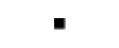 Střední škola gastronomie, farmářství a služeb JeseníkStřední škola gastronomie, farmářství a služeb JeseníkStřední škola gastronomie, farmářství a služeb JeseníkStřední škola gastronomie, farmářství a služeb JeseníkStřední škola gastronomie, farmářství a služeb JeseníkU Jatek 916/8, 79001 JeseníkU Jatek 916/8, 79001 JeseníkStřední škola gastronomie, farmářství a služeb JeseníkStřední škola gastronomie, farmářství a služeb JeseníkStřední škola gastronomie, farmářství a služeb JeseníkStřední škola gastronomie, farmářství a služeb JeseníkStřední škola gastronomie, farmářství a služeb JeseníkU Jatek 916/8, 79001 JeseníkU Jatek 916/8, 79001 JeseníkStřední škola hospodářská a lesnická, Frýdlant, Bělíkova 1387, příspěvková organizaceStřední škola hospodářská a lesnická, Frýdlant, Bělíkova 1387, příspěvková organizaceStřední škola hospodářská a lesnická, Frýdlant, Bělíkova 1387, příspěvková organizaceStřední škola hospodářská a lesnická, Frýdlant, Bělíkova 1387, příspěvková organizaceStřední škola hospodářská a lesnická, Frýdlant, Bělíkova 1387, příspěvková organizaceBělíkova 1387, 46401 FrýdlantBělíkova 1387, 46401 FrýdlantStřední škola hospodářská a lesnická, Frýdlant, Bělíkova 1387, příspěvková organizaceStřední škola hospodářská a lesnická, Frýdlant, Bělíkova 1387, příspěvková organizaceStřední škola hospodářská a lesnická, Frýdlant, Bělíkova 1387, příspěvková organizaceStřední škola hospodářská a lesnická, Frýdlant, Bělíkova 1387, příspěvková organizaceStřední škola hospodářská a lesnická, Frýdlant, Bělíkova 1387, příspěvková organizaceBělíkova 1387, 46401 FrýdlantBělíkova 1387, 46401 FrýdlantStřední škola hospodářská a lesnická, Frýdlant, Bělíkova 1387, příspěvková organizaceStřední škola hospodářská a lesnická, Frýdlant, Bělíkova 1387, příspěvková organizaceStřední škola hospodářská a lesnická, Frýdlant, Bělíkova 1387, příspěvková organizaceStřední škola hospodářská a lesnická, Frýdlant, Bělíkova 1387, příspěvková organizaceStřední škola hospodářská a lesnická, Frýdlant, Bělíkova 1387, příspěvková organizaceStřední škola technická, gastronomická a automobilní, Chomutov, příspěvková organizace Střední škola technická, gastronomická a automobilní, Chomutov, příspěvková organizace Střední škola technická, gastronomická a automobilní, Chomutov, příspěvková organizace Střední škola technická, gastronomická a automobilní, Chomutov, příspěvková organizace Střední škola technická, gastronomická a automobilní, Chomutov, příspěvková organizace Pražská 702, 43001 ChomutovPražská 702, 43001 ChomutovStřední škola technická, gastronomická a automobilní, Chomutov, příspěvková organizace Střední škola technická, gastronomická a automobilní, Chomutov, příspěvková organizace Střední škola technická, gastronomická a automobilní, Chomutov, příspěvková organizace Střední škola technická, gastronomická a automobilní, Chomutov, příspěvková organizace Střední škola technická, gastronomická a automobilní, Chomutov, příspěvková organizace Vyšší odborná škola a Střední odborná škola zemědělsko-technická Bystřice nad PernštejnemVyšší odborná škola a Střední odborná škola zemědělsko-technická Bystřice nad PernštejnemVyšší odborná škola a Střední odborná škola zemědělsko-technická Bystřice nad PernštejnemVyšší odborná škola a Střední odborná škola zemědělsko-technická Bystřice nad PernštejnemVyšší odborná škola a Střední odborná škola zemědělsko-technická Bystřice nad PernštejnemDr. Veselého 343, 59301 Bystřice nad PernštejnemDr. Veselého 343, 59301 Bystřice nad PernštejnemVyšší odborná škola a Střední odborná škola zemědělsko-technická Bystřice nad PernštejnemVyšší odborná škola a Střední odborná škola zemědělsko-technická Bystřice nad PernštejnemVyšší odborná škola a Střední odborná škola zemědělsko-technická Bystřice nad PernštejnemVyšší odborná škola a Střední odborná škola zemědělsko-technická Bystřice nad PernštejnemVyšší odborná škola a Střední odborná škola zemědělsko-technická Bystřice nad PernštejnemDr. Veselého 343, 59301 Bystřice nad PernštejnemDr. Veselého 343, 59301 Bystřice nad PernštejnemOpravář/opravářka malé zemědělské mechanizace,  28.03.2024 21:51:20Opravář/opravářka malé zemědělské mechanizace,  28.03.2024 21:51:20Opravář/opravářka malé zemědělské mechanizace,  28.03.2024 21:51:20Opravář/opravářka malé zemědělské mechanizace,  28.03.2024 21:51:20Opravář/opravářka malé zemědělské mechanizace,  28.03.2024 21:51:20Strana 2 z 2Strana 2 z 2